Jayanta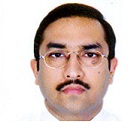 Jayanta.232795@2freemail.com 	SENIOR MANAGEMENT PROFESSIONALRisk Assessment ~ Internal Control ~ IT AuditsVersatile, high-energy professional, successful in achieving business growth objectives within turnaround & rapid changing environment with MNCs of high global reputePROFILE SUMMARYChartered Accountant (CA), Cost Accountant (CWA) and Certified Information Systems Auditor (CISA) with more than 19 years of work experience in the field of Information Systems Audit and 12 years with Price Waterhouse (PwC). Currently working as “Associate Director” in Systems and Process Assurance practice.A result-oriented professional with diverse roles distinguished by commended performance and proven resultsProven track record of excellence in the domain of Risk Assessment, Internal Control, IT Audits, Systems and Process Assurance and  ERPsLeading a team of forty highly qualified Information Systems Audit professionals including team management and building high degree of team commitment.Information Systems General Controls and Application Controls of various ERPs in areas of understanding and documenting of systems, audit risk assessments as a part of specialist support to the General Audit Group. Provided consulting services on setting up robust Internal Control framework in various clients.  Attesteation of management’s internal financial controls as per Sarbanes-Oxley Section 404, clause 49.Provided consulting services to clients to enable compliance with Internal Controls on Financial Reporting (ICFR) as per Companies Act 2013.  Business development in the areas of ERP reviews, Internal Control Framework Leading a specialised team to provide Third Party Assurance services under ISAE 3402 and SSAE 16.Leading the National Learning and Education (L&E) function in System and Process Assurance Practice.CORE COMPETENCIESRisk and Controls Assessments Compliance on Internal ControlsProcess Review and recommendation on process improvementsProcess mapping and process re-engineeringTechnical Proposal writingBusiness development in the areas of pre/post implementation reviews of ERP, Third party Assurance review (SSAE 16 and ISAE 3402) and control optimisationIT AuditsInternal ControlsORGANISATIONAL EXPERIENCEPrice Waterhouse & Co. (PwC), Gurgaon							(Since Sep’04)Associate Director (System & Process Assurance)Key Result Areas:Spearheading the Systems and Assurance Practice as Group-in charge, handling integrated coaching, retaining talent, recruiting SPA professionals and ascertaining efficient team management for the benefit of the client, network, team and individuals.Allocating appr0priate clients to managers and senior managers , aligning KPIs in  the context of the broader business needs of PwC SPA and in accordance with the overall business perspective of the organizationInvolved in effective  SPA audit plans by signing-off the same and overall management of complex IT process & audit projectsInvolved and organizing meetings with assurance Partners and Directors and agreeing with the scope of SPA work, timelines, budget of SPA audit assignmentsConducting quality reviews for working paper files of SPA managers in the areas of IT general controls, automated and manual controls review within various business processes, mapping of risks and controls for achieving desired comfort over financial statement assertions.Following up with key individuals in client organizations to nurture cordial relationship.Looking after technical proposal writing, augmenting business development in the areas pre/post implementation of ERP & Third party Assurance review (SSAE 16 and ISAE 3402) control optimisationSpotting oportunities within audit clients, coordinating with Risk Assurance Service (RAS) team pitching for non audit clientsSpearheaded PwC India’s joint efforts with Oracle India in the Oracle GRC space, jointly conducted product deep-dive and ‘go-to-market’ strategyHeading the National Learning and Education (L&E) function in System and Process Assurance PracticeInvolved in development of L&E Course curriculum, L&E Policy, L&E Budget and L&E Calendar along with roll out of PAN India L&E classroom trainingsArranging trainings to SPA new joiners and assurance colleagues on ITGC, Application Controls and PwC MethodologiesResponsbile for developing audit guides in technical areas like journal entry testing, custom report testing for use by SPA practice and to validate manual journal entries as part of fraud risk proceduresAccomplished control review assignments for Element K (NIIT) Rochester,New York (US) in Oracle Application 11i by leading a team of IS Auditors of PwC in a project relating to Post Implementation review of Oracle e Business Suite 11i (11.5.10)Focusing on coordinating with the PwC global network firms for MNC clients and managing a team dealing with extensive review of ERPs (Oracle R12, SAP R/3, JDE, Homegrown ERPs, PeopleSoft, Ramco), IT Infrstructure reviews (Database, Operating systems, Network),  SODs and Access Controls through the use of PwC proprietary Oracle E Business Suite analysis tool GATE (Governance Risk & Compliance tool), ACE*, SODA.Notable Clients:Maruti Suzuki India LimitedXerox India LimitedMotherson Sumi Systems LimitedLiving Media GroupJagran Prakashan LimitedUsha Martin LimitedNIIT GroupNokia Siemens Network Bajaj Electricals LimitedMahle Filter Systems India Pvt. LimitedHighlights, Awards and Recognition:Participated/ Track lead from India in Oracle Fusion lock-down (PwC internal Global practice development project) held in Toronto, Canada, encompassing development of practice aids and control solution matrices  for the modules of Oracle Fusion GL and Oracle Fusion SecurityBestowed with PwC Above and Beyond Award in 2013, PwC Experience Award in 2014, PwC Spot Award in 2014Have been rated “Significantly Exceeded” performance standard for consecutive three years.Achieved & received Regional Assurance Leader bonus for delivering a valued experience towards Firm activities in 2012-13, 2013-14.CESC Ltd., Kolkata (WB)									(Feb’99 – Sep’04)Senior OfficerHighlights:Successfully implemented Oracle Applications Release 11.0.3 with focus in the areas of GL and AP modulesAccomplished design specification of ancillary modules like Purchase, Cash Management, Rent (bolton) Car Fuel (bolton) and Payroll (legacy)Provided training on Oracle to the key users and process owners, carried out in business process and Oracle functional scope definition activities as part of this implementation  project. This involved review of the work products delivered by the Consultants. It also involved validation of the Oracle solutions of CESC requirements as proposed by the consultants.Involved in integrated process testing of the Oracle functionality as configured.Efficiently handled preparation of the Oracle Chart of Accounts for the project and trained end-users for payable module (India Local Payables in day to day functioning)Proficiently supervised Statutory & Internal Audit, Supervision of Suppliers Payment System, TDS & WCT Payment and Preparation of Annual / Monthly return through Oracle FinancialsLovelock & Lewes Chartered Accountants, Kolkata					(Nov’96– Jan’99)Computer Assurance Service SupervisorHighlights:To conduct the study of various business processes of clients, suggest improvements in the systems, Cost- benefit analysis and implement such improvement skills.Helped clients in designing of  financial systems & MIS through the use of information technology. Preparation of user manual and training manuals.Specialised support to  General Audit Group of the Firm in understanding and documenting of systems, audit risk assessments.Attained specialization in Control Engineering, Quality Assurance Reviews, Security Reviews, Pre/Post Implementation Reviews, Systems Audit particularly in the areas of Control and Security.Major Projects:ITC Limited: Prepared envisaged projects and Control Engineering manual to be used by the clientESSAR Steel Limited: Carried out mplementation review of Application Control regarding Production Planning (PP) module in SAP R/3ESCORTS Ltd.: Successfully drawing up of Control Procedure manual and review of Application Controls regarding Payroll, and Materials Management Module and assisted senior in drawing up of Contingency & Disaster Recovery Planning manualPREVIOUS EXPERIENCEShaw Wallace & Company Ltd., Kolkata							(Dec’95 – Sep’96)TraineeHighlights:Drafting the petitions of various appeals, grounds of appeals and statement of facts.Attending to various hearings and briefing the outcome of such hearing to DGM(Taxation)ICD Reconciliation, preparation of budgets and building a liaison with other departments for finalisation of accounts and taxation matters.ARTICLESHIPA R Das & Associates, Chartered Accountants, Kolkata					(Feb’92 – Feb’95)Articled StudentHighlights:Efficiently carried out Statutory, Internal & Tax audits of various public and private limited companiesClients:	Wipro Infotech Ltd., SmithKline Beecham Ltd., Orissa Sponge Iron Ltd., Bhutan Logging Corporation, Bharat Coking Coal Ltd., Mahanadi Coal fields Ltd. Wipro Consumer products Ltd.PROFESSIONAL ENHANCEMENTSMemberships and Certification:Certified Information System Auditors (CISA)Member of Information Systems Audit & Control Association (ISACA) USAAssociate Member of Institute of Chartered Accountants Of India.Training:System and Process Assurance specialist courseIntegrated Audit Approach including Sarbanes Oxley Orientation ProgramAll India Computer Assurance Specialist Training course at Lovelock & Lewes, Chartered AccountantsTrain The Trainer (T3) course for System and Process Assurance (SPA) Methodology at Hong KongACADEMIC DETAILSCertified Information  System Auditor  (CISA) from (ISACA) USA in 2005Cost Accountancy (CWA) from Institute of  Cost Work & Accountants of India in 1996Chartered Accountancy (CA) from Institute of Chartered Accountants of India in 1996Bachelor of Commerce (BCom) from University of Burdwan 1991 (Passed in 1st Class)PERSONAL DETAILSDate Of Birth:	20th July, 1969Marital Status:	Married Extra Curricular:	Cricket, Chess, DebatingHobbies:		Watching movies, Eating outLanguages:		Fluent in English, Bengali, Hindi.